桃園市觀音區大潭國小附設幼兒園   公告 公告日期：中華民國 110 年 5 月 10 日主旨：公告辦理 110 學年度桃園市觀音區大潭國小附設幼兒園招生案。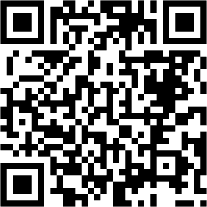 公告事項：110 學年度桃園市觀音區大潭國小附設幼兒園招生相關事宜詳如下：壹、登記入園資格及作業期程： 一、登記學齡及出生日期：(一)滿 5 足歲：104 年 9 月 2 日至 105 年 9 月 1 日出生者(二)滿 4 足歲：105 年 9 月 2 日至 106 年 9 月 1 日出生者(三)滿 3 足歲：106 年 9 月 2 日至 107 年 9 月 1 日出生者二、招生人數預定錄取新生名額：7名三、登記作業流程圖額滿四、登記方式：至幼兒園現場登記報名。桃園市公立及非營利幼兒園招生網五、登記階段、時間、資格、錄取順序及繳驗證件：▶ 現場登記時間：110年5月19日(三)08時30分至15時30分及5月20日(四)上午08時30分至15時30分。▶ 登記資格為 3 足歲以上符合優先入園資格及 3 足歲以上一般幼兒，詳如下表。◎備註未額滿者免辦理抽籤；若登記人數超過招生名額則於 110 年5月20日(四)16時辦理公開抽籤。優先入園資格幼兒及一般生「分齡」、「分身分別」抽籤。資格類別「1-9」復興區公所員工之滿 3 足歲子女隨親就讀僅限於復興區立幼兒園。資格類別「1-10」兄弟姊妹身分認定限「原園直升幼兒」及「110 學年度經鑑輔會鑑定安置入園之新生」，不含「109 學年度應屆畢業之幼兒」。現場登記者請提供證件正本供查驗，正本驗後發還；另請繳交 1 份影本備查。登記及抽籤地點：幼兒園教室七、連絡電話：(03)4732087#200貳、抽籤及錄取事項一、如申請登記人數超過預定招生名額，則以公開抽籤決定。二、雙胞胎或多胞胎幼兒報名，須分開登記，但幼兒籤卡是否併為一張或分開抽籤，由家長或監護人自行決定。同一籤卡雙胞胎或多胞胎幼兒之錄取，如遇缺額數少於胞胎幼兒數時，由家長或監護人自行決定同缺額數之幼兒入園順序。抽籤前應將幼兒家長或監護人之前述決定予以當眾宣布， 以維招生作業之公平、公正、公開原則。參、其他注意事項一、招生階段登記時間截止後不再受理登記。二、身心障礙幼兒（含緩讀幼生）申請至幼兒園就讀，應向桃園市特殊教育學生鑑定及就學輔導會申請鑑定安置（本市鑑輔會設於東門國小，電話：339-4572）。三、本校（園）辦理公開抽籤採紙本抽籤。四、報到：經本校（園）公布錄取幼兒，應請於110年5月21日(星期五)上午8時30分至下午15時30分，由家長或監護人到本校（園或分班）辦理報到；逾時未報到視同放棄；幼兒未報到或學期中有幼兒轉出時，依備取名冊幼兒依序遞補之。五、課後留園服務訊息：平日每日留園最晚至17時30分，參與人數達 1 人以上即可開辦，師生比以 1：15 為原則。六、本校（園）如遇疫情須停班時，將延後招生作業並另訂招生期程，相關資訊皆會公告於本校(園) 網頁及大門口，請家長隨時留意本校(園)網頁相關資訊。七、因應防疫，請現場登記的家長配合事項如下： (一) 請以一人為代表進入幼兒園登記報名。(二) 入園時請配合幼兒園測量體溫及手部消毒，初篩額溫≥37°C 者須複篩耳溫；耳溫≥38°C 者，請家長儘速就醫並自行使用線上登記功能報名。(三) 排隊登記時前後間隔保持 1.5 公尺以上並避免交談。(四) 進入室內請配戴口罩。八、本公告經奉准後發布，其他未盡事宜依市府相關規定辦理。中 華  民  國  110 年 5 月 10 日放棄登記切結書本人	之子女		（ 年 月   日出生， 年滿      足歲），目前登記 	，因故放棄登記 	之資格。此致	 	申請人：身分證字號： 聯絡電話： 住址：申請日期：	年	月	日放棄就讀切結書本人	之子女		（ 年 月 日出生， 年滿      足歲），目前就讀 	  ，因故放棄就讀 	 之資格。此致	 	申請人：身分證字號： 聯絡電話： 住址：申請日期：	年	月	日110 學年度非山非市地區國民中小學名錄(設有附設幼兒園)110 學年度偏遠地區國民中小學名錄(設有附設幼兒園)學齡登記資格錄取順序資格類別（代碼、類別）查驗證件(正本)設籍規定11-2 低收入戶子女戶籍所在地直轄市、縣（市）主管機11-2 低收入戶子女關審核認定之證明文件、戶口名簿21-3 中低收入戶子女戶籍所在地直轄市、縣（市）主管機21-3 中低收入戶子女關審核認定之證明文件、戶口名簿31-4 原住民依原住民身分法規定註記之戶籍資31-4 原住民料、戶口名簿41-5 特殊境遇家庭子女戶籍所在地直轄市、縣（市）主管機41-5 特殊境遇家庭子女關審核認定之證明文件、戶口名簿51-6 中度以上身心障礙者子女父或母一方之中度以上身心障礙證51-6 中度以上身心障礙者子女明（手冊）、戶口名簿符合61-7 育有 3 胎以上子女家庭之幼兒戶口名簿（詳細記事）或近 3 個月內優先入園資格者61-7 育有 3 胎以上子女家庭之幼兒戶籍謄本（詳細記事）不限設籍地優先入園資格者71-8 父或母一方為外國籍或大陸籍人士戶口名簿（詳細記事）或近 3 個月內戶籍謄本（詳細記事）及父或母一方持有外國籍或大陸籍相關證明文件不限設籍地1-8 父或母一方為外國籍或大陸籍人士（如護照與居留證）5 歲1-9 公立學校附設幼兒園與其所屬學校、市立幼兒園、非營利幼兒園與其場地管理者之編制內教職員工或復興區公所員工之子女隨親就讀81-9 公立學校附設幼兒園與其所屬學校、市立幼兒園、非營利幼兒園與其場地管理者之編制內教職員工或復興區公所員工之子女隨親就讀幼兒園、學校或場地管理者之人事單位提供在職證明、戶口名簿1-10 家有兄弟姊妹經鑑輔會鑑定安置就讀該園之幼兒戶口名簿（詳細記事）或近 3 個月內91-10 家有兄弟姊妹經鑑輔會鑑定安置就讀該園之幼兒戶籍謄本（詳細記事）、兄弟姊妹經鑑輔會核發之學前身心障礙幼兒鑑1-10 家有兄弟姊妹經鑑輔會鑑定安置就讀該園之幼兒定或安置通知一般102-1 設籍、寄居(監護人須設籍於同戶)或居留於本市非山非市或偏遠地區設有幼兒園之國民中小學學區內幼兒(限登記報名該學區內之幼兒園。)設籍之幼兒提供戶口名簿；寄居之幼兒提供監護人關係證明資限設籍就讀學區幼兒2-1 設籍、寄居(監護人須設籍於同戶)或居留於本市非山非市或偏遠地區設有幼兒園之國民中小學學區內幼兒(限登記報名該學區內之幼兒園。)料、戶口名簿；2-1 設籍、寄居(監護人須設籍於同戶)或居留於本市非山非市或偏遠地區設有幼兒園之國民中小學學區內幼兒(限登記報名該學區內之幼兒園。)居留之幼兒提供護照、居留證2-2 設籍、寄居(監護人須設籍於同戶)或居留幼兒園所在地行政區之幼兒居留之幼兒提供護照、居留證112-2 設籍、寄居(監護人須設籍於同戶)或居留幼兒園所在地行政區之幼兒不限設籍地學齡登記資格錄取順序資格類別（代碼、類別）查驗證件(正本)設籍規定121-2 低收入戶子女戶籍所在地直轄市、縣（市）主管機關審核認定之證明文件、戶口名簿131-3 中低收入戶子女戶籍所在地直轄市、縣（市）主管機關審核認定之證明文件、戶口名簿141-4 原住民依原住民身分法規定註記之戶籍資料、戶口名簿151-5 特殊境遇家庭子女戶籍所在地直轄市、縣（市）主管機關審核認定之證明文件、戶口名簿符合優先入園資格161-6 中度以上身心障礙者子女父或母一方之中度以上身心障礙證明（手冊）、戶口名簿不限設籍地符合優先入園資格171-7 育有 3 胎以上子女家庭之幼兒戶口名簿（詳細記事）或近 3 個月內戶籍謄本（詳細記事）不限設籍地者1-7 育有 3 胎以上子女家庭之幼兒者1-9 公立學校附設幼兒園與其所屬學校、市立幼兒園、非營利幼兒園與其場地管理者之編制內教職員工或復興區公所員工之子女隨親就讀4 歲181-9 公立學校附設幼兒園與其所屬學校、市立幼兒園、非營利幼兒園與其場地管理者之編制內教職員工或復興區公所員工之子女隨親就讀幼兒園、學校或場地管理者之人事單位提供在職證明、戶口名簿1-10 家有兄弟姊妹經鑑輔會鑑定安置就讀該園之幼兒戶口名簿（詳細記事）或近 3 個月內191-10 家有兄弟姊妹經鑑輔會鑑定安置就讀該園之幼兒戶籍謄本（詳細記事）、兄弟姊妹經鑑輔會核發之學前身心障礙幼兒鑑定或1-10 家有兄弟姊妹經鑑輔會鑑定安置就讀該園之幼兒安置通知一般202-1 設籍、寄居(監護人須設籍於同戶)或居留於本市非山非市或偏遠地區設有幼兒園之國民中小學學區內幼兒(限登記報名該學區內之幼兒園。)設籍之幼兒提供戶口名簿；寄居之幼兒提供監護人關係證明資限設籍就讀學區幼兒2-1 設籍、寄居(監護人須設籍於同戶)或居留於本市非山非市或偏遠地區設有幼兒園之國民中小學學區內幼兒(限登記報名該學區內之幼兒園。)料、戶口名簿；2-1 設籍、寄居(監護人須設籍於同戶)或居留於本市非山非市或偏遠地區設有幼兒園之國民中小學學區內幼兒(限登記報名該學區內之幼兒園。)居留之幼兒提供護照、居留證2-2 設籍、寄居(監護人須設籍於同戶) 或居留幼兒園所在地行政區之幼兒居留之幼兒提供護照、居留證212-2 設籍、寄居(監護人須設籍於同戶) 或居留幼兒園所在地行政區之幼兒不限2-2 設籍、寄居(監護人須設籍於同戶) 或居留幼兒園所在地行政區之幼兒設籍地學齡登記資格錄取順序資格類別（代碼、類別）查驗證件(正本)設籍規定221-2 低收入戶子女戶籍所在地直轄市、縣（市）主管機關審核認定之證明文件、戶口名簿231-3 中低收入戶子女戶籍所在地直轄市、縣（市）主管機關審核認定之證明文件、戶口名簿241-4 原住民依原住民身分法規定註記之戶籍資料、戶口名簿251-5 特殊境遇家庭子女戶籍所在地直轄市、縣（市）主管機關審核認定之證明文件、戶口名簿符合261-6 中度以上身心障礙者子女父或母一方之中度以上身心障礙證明（手冊）、戶口名簿優先入園資格1-6 中度以上身心障礙者子女不限設籍地優先入園資格271-7 育有3 胎以上子女家庭之幼兒戶口名簿（詳細記事）或近 3 個月內戶籍謄本（詳細記事）不限設籍地優先入園資格1-9公立學校附設幼兒園與其所屬學校、市立幼兒園、非營利幼兒園與其場地管理者之編制內教職員工或復興區公所員工之子女隨親就讀不限設籍地者1-9公立學校附設幼兒園與其所屬學校、市立幼兒園、非營利幼兒園與其場地管理者之編制內教職員工或復興區公所員工之子女隨親就讀3 歲281-9公立學校附設幼兒園與其所屬學校、市立幼兒園、非營利幼兒園與其場地管理者之編制內教職員工或復興區公所員工之子女隨親就讀幼兒園、學校或場地管理者之人事單位提供在職證明、戶口名簿1-10家有兄弟姊妹經鑑輔會鑑定安置就讀該園之幼兒戶口名簿（詳細記事）或近 3 個月內291-10家有兄弟姊妹經鑑輔會鑑定安置就讀該園之幼兒戶籍謄本（詳細記事）、兄弟姊妹經鑑輔會核發之學前身心障礙幼兒鑑定或1-10家有兄弟姊妹經鑑輔會鑑定安置就讀該園之幼兒安置通知302-1 設籍、寄居(監護人須設籍於同戶)或居留於本市非山非市或偏遠地區設有幼兒園之國民中小學學區內幼兒 (限登記報名該學區內之幼兒園。)設籍之幼兒提供戶口名簿；限設籍就讀學區一般2-1 設籍、寄居(監護人須設籍於同戶)或居留於本市非山非市或偏遠地區設有幼兒園之國民中小學學區內幼兒 (限登記報名該學區內之幼兒園。)寄居之幼兒提供監護人關係證明資幼兒2-1 設籍、寄居(監護人須設籍於同戶)或居留於本市非山非市或偏遠地區設有幼兒園之國民中小學學區內幼兒 (限登記報名該學區內之幼兒園。)料、戶口名簿；2-1 設籍、寄居(監護人須設籍於同戶)或居留於本市非山非市或偏遠地區設有幼兒園之國民中小學學區內幼兒 (限登記報名該學區內之幼兒園。)居留之幼兒提供護照、居留證2-2 設籍、寄居(監護人須設籍於同戶)或居留幼兒園所在地行政區之幼兒居留之幼兒提供護照、居留證312-2 設籍、寄居(監護人須設籍於同戶)或居留幼兒園所在地行政區之幼兒不限2-2 設籍、寄居(監護人須設籍於同戶)或居留幼兒園所在地行政區之幼兒設籍地編號行政區學校名稱學區(里鄰)備註1大園區溪海國小溪海（2-23），和平（1-15）2大園區潮音國小南港（1-29），北港（1-20），溪海（1）3大園區后厝國小◎後厝（1-14）後厝里為后厝、內海國小自由學區。4大園區內海國小內海（1-12），◎後厝（1-14），◎ 圳頭（1-16）後厝里為后厝、內海國小自由學區。圳頭里為圳頭、內海國小自由學區。5大園區竹圍國中三石，菓林，竹圍，海口，沙崙，◎ 後厝，◎圳頭，◎內海※學區內包含菓林國小、竹圍國小、沙崙國小、后厝國小、圳頭國小、大園國小、內海國小6大溪區美華國小美華（3-5、7-17、20-23），◎美華（6、19）美華里（6、19）為福安、美華國小自由學區。7大溪區福安國小福安，美華（1-2、18），◎美華（6、19）美華里（6、19）為福安、美華國小自由學區。8大溪區中興國小中新，瑞興（1-13）9大溪區南興國小南興（1-3、7-16、21-28【21 鄰西尾2 號邱家興宅除外】），◎南興（4-6）、◎南興（18-20），◎仁愛（8、10-14）仁愛里（8、10-14）為仁善、南興國小自由學區。南興里（18-20）為南興、員樹林國小自由學區。南興里（4-6）為南興、仁善、八德國小自由學區。10大溪區永福國小永福，◎月眉（1）月眉里（1）為大溪、永福國小自由學區11新屋區東明國小◎東明（1-4）、東明（5-10），後湖（5）、◎後湖（4、7-8）、赤欄（1、2、8）、◎赤欄（3-4）、◎赤欄（5-7），◎槺榔（11）、◎社子（4、6）1. 東明里（1-4）、後湖里（4、7-8） 為東明、新屋國小自由學區。赤欄里（3-4）為保生、東明國小自由學區。赤欄里（5-7）為永安、東明國小自由學區。槺榔里（11）為大坡、東明國小自由學區。社子里（4、6）為社子、東明國小自由學區。編號行政區學校名稱學區(里鄰)備註12新屋區頭洲國小頭洲，九斗（7-8）、◎九斗（6、10）、◎九斗（9）、◎九斗（4） 中壢區 ◎過嶺（7-11、18）觀音區 富源（1 鄰、9-12 鄰、18 鄰） 楊梅區 ◎新榮（10-20）九斗里（6、10）為頭洲、新屋國小自由學區。九斗里（4）為頭洲、埔頂國小自由學區。九斗里（9）為頭洲、新屋、埔頂國小自由學區。過嶺（7-11、18）為中平、頭洲、上大國小自由學區。新榮里（10-20）為中平、頭洲國小自由學區。13新屋區永安國小永安、下田（1-7、10），石牌（1）、◎石牌（2、6），永興（1-4）、◎永興（5-6），下埔（6-7）、◎下埔（4-5），◎赤欄（5-7）、◎笨港（11）、◎槺榔（7）石牌里（2、6）為北湖、永安國小自由學區。永興里（5-6）為北湖、永安國小自由學區。赤欄里（5-7）為永安、東明國小自由學區。笨港里（11）為永安、笨港國小自由學區。槺榔里（7）為笨港、大坡、永安國小自由學區。下埔里（4-5）為永安、北湖國小自由學區。14新屋區大坡國小大坡、後庄（1、7-10）、◎後庄（2-3、6）、槺榔（6、9-10）、◎槺榔（2、5、8）、◎槺榔（7）、◎槺榔（11）， 望間（6-9、11-12）、◎望間（5）後庄里（2-3、6）為蚵間、大坡國小自由學區。槺榔里（2、5、8）為笨港、大坡國小自由學區。槺榔里（7）為笨港、大坡、永安國小自由學區。槺榔里（11）為大坡、東明國小自由學區。望間里（5）為大坡、和興(新竹縣湖口鄉)、富岡國小自由學區。15新屋區埔頂國小埔頂（1-3、6-10、13-16）、◎埔頂（4-5、11-12），九斗（3、5、11）、◎九斗（1-2）、◎九斗（9）、◎九斗（4）1. 埔頂里（4-5、11-12）、九斗里（1-2）為埔頂、新屋國小自由學區。九斗里（4）為頭洲、埔頂國小自由學區。九斗里（9）為頭洲、新屋、埔頂國小自由學區。16楊梅區瑞原國小瑞原（5-10），◎瑞原（23-25），員本（2、4、15-16），富豐（1-2），◎上湖（1-2）瑞原里（23-25）為楊心、水美、瑞原國小自由學區。上湖里（1-2）為瑞原、上湖國小自由學區。編號行政區學校名稱學區(里鄰)備註17龍潭區凌雲國中(凌雲非營利幼兒園)八德，聖德，高平，高原，凌雲，龍祥，三和，三水(1-4、8-14)，◎三水（5-7），上林（1-9、21-25），烏林（17-39）平鎮區 湧安（20）三水里(5-7)為凌雲、楊梅國中自由學區。聖德里（16-27）為德龍、祥安國小自由學區。※學區內包含德龍國小、龍源國小、高原國小、龍潭國小、潛龍國小、三和國小、楊梅區楊梅國小、平鎮區祥安國小18龍潭區高原國小高原，三水（14），三和（3【23 號除外】、4-6、7【10 號】、15-24）19龍潭區龍源國小高平20龍潭區三坑國小三坑，大平，◎佳安大溪區 ◎復興（10）佳安里全部為石門、三坑國小自由學區。復興里（10）為石門、三坑國小自由學區21龜山區大埔國小舊路，文青（1-3），◎文青（4-41），◎文化（20）文化里(20)為大埔、文欣國小自由學區。文青里(4-41)為樂善、大埔國小自由學區。22龜山區大坑國小大坑，◎南上，◎南美南上里、南美里為大坑、南美國小自由學區。23蘆竹區外社國小(外社非營利幼兒園)外社，坑子（1），山鼻(11-12)24蘆竹區頂社國小坑子(2-18)25觀音區上大國小上大（2-14 鄰），富源（2-6 鄰、13-17 鄰）中壢區 ◎過嶺（7-11、18）過嶺（7-11、18）為中平、頭洲、上大國小自由學區。26觀音區富林國小富林（1-13 鄰），廣興（11-12 鄰）， 樹林（1-2 鄰、4-8 鄰）編號行政區學校名稱學區(里鄰)備註27觀音區觀音國小觀音、白玉、武威（1-9、10【仁愛路一段{279 號、288 號、290 巷<31 號、80 弄 11 號、80 弄 17 號、80 弄 26 號、86 號、90 號>、292 號、319 之 1 號、325 之 1 號、336 巷<62 號、70 號>、340 巷 20 號、366 號、368 號、559 巷<26 號、27 弄 2 號、27 弄 8 號、27 弄12 號、27 弄 16 號、27 弄 20 號、27 弄 26 號、31 號、36 號、40 號、42 號、47 號、48 號>、701 之 1 號、777 號}、塘尾 35 之 7 號、塘背{30 號、33 號、之 1 號、33 之 5 號、33 之 10 號、號、34 之 1 號、34 之 2 號、35 之2 號、36 號}】），大潭（1-4 鄰）， 廣興（1-10 鄰、13-17 鄰），三和（1-3、4【橫圳頂 28 號、28 之 1 號、28 之 2 號、28 之 3 號、29 號、29 之 1 號、29 之 2 號、30 號、30 之 1 號、31 號、31 之 2 號、31 之 3 號、32 號、32 之2 號、32 之 3 號、32 之 7 號、33 號】、5、9 鄰 29-30 號、11 鄰），金湖（3-4 鄰），新興（4【三座屋﹝26 之 1 號、27 之 10 號、27 之 12 號、29 號、29之 6 號﹞、三座路﹝295 巷<60 弄 10 號、12 號>、<65 弄 11 號、15 號、19 號、21 號、23 號、25 號>﹞、快速路九段 391 號、新興 3 號、新興 3 之 6號、新興 26 之 1 號】、5），富林（12鄰 113 至 121 之 1 號、13 鄰 109-112號），坑尾（6-7 鄰、10-15 鄰）編號行政區學校名稱學區(里鄰)備註1龜山區龍壽國小龍壽2新屋區笨港國小笨港（1-10）、◎笨港（11）、槺榔（1、3-4）、◎槺榔（2、5、8）、◎ 槺榔（7）笨港里（11）為永安、笨港國小自由學區。槺榔里（2、5、8）為笨港、大坡國小自由學區。槺榔里（7）為笨港、大坡、永安國小自由學區。3新屋區蚵間國小蚵間、深圳、後庄（4-5）、◎後庄（2-3、6）後庄里（2-3、6）為蚵間、大坡國小自由學區。4新屋區啟文國小清華（2-5、9-15）、◎清華（1、6-8、19）清華里（1、6-8、19）為啟文、新屋國小自由學區。5新屋區社子國小社子（1-3、5、7-10）、◎社子（4、6）社子里（4、6）為社子、東明國小自由學區。6觀音區大潭國小大潭（5-17 鄰），保生（1-13 鄰）7觀音區保生國小三和（4 鄰 33 號、6-8、9【三座屋﹝6 之 1 號、6 之 2 號、6 之 3 號、10 號、29 號、29 之 3 號、30 號﹞、﹝三座路410 巷<11、15、31、33 號>、469 巷<19、23、25 號>、562 巷 21 號、625 巷 29 號、766 巷<28、128、132 號>、820 巷 11 號﹞、橫圳頂 45 號】、10）， 新興（1-3 鄰），武威（10 鄰 35 號）， 保生（2 鄰 21 號、10 鄰 62-63 號、14-18 鄰）新屋區 下田（9）、◎石磊（10、13-15）、◎赤欄（3-4）、◎石牌（7）石磊里（10、13-15）為保生、新屋國小自由學區。赤欄里（3-4）為保生、東明國小自由學區。石牌里（7）為北湖、保生國小自由學區。8龍潭區三和國小三水（1-4、8-13），三和（1-2、3【23 號】、7【10 號、9【番子窩 12-17 之2 號除外】、8-14）9復興區介壽國小三民（1），澤仁（1、7-20）10復興區三民國小三民（2-19）大溪區 ◎新峰新峰里全部為三民、百吉國小自由學區。11復興區義盛國小義盛（1-11）12復興區霞雲國小霞雲（1-11）13復興區奎輝國小奎輝（1-9）、澤仁（2-6）14復興區光華國小華陵（1-6）編號行政區學校名稱學區(里鄰)備註15復興區高義國小華陵（7），高義（1-6、9-12）16復興區長興國小長興（2-12）17復興區三光國小三光（1-9）18復興區羅浮國小羅浮（1-5），羅浮（6-8），高義（7-8）19復興區巴崚國小華陵（8-14）